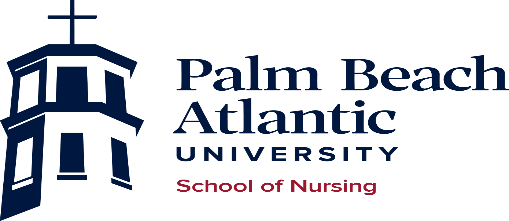 Community Nursing TheoryNUR 3233 HY – HYBRID 3 credit hours“I tell you the truth, whatever you did for one of the least of these brothers of mine, you did for me.” Matthew 25:40Fall 2022Class Day/Time: Tuesdays 1:00 PM-2:20 PMProfessor Name: Dr. Kathy McKinnon DNP, MSN, RN, ChaplainTitle: Assistant Professor of NursingOffice Location: OCE 108Office Phone: (561) 803 – 2835Email: Kathy_McKinnon@pba.edu Professor Office Hours: By appointment onlyCourse DescriptionThis course provides theories and concepts of community-based nursing with an emphasis on health promotion for families and the community across the lifespan. Global and local health issues are critically examined and principles of compassionate, culturally sensitive, holistic, spiritual nursing care are emphasized. The nursing process is used to integrate nursing actions promoting optimal wellness in the community.Prerequisite: NUR 3013, NUR 3343, NUR 3223Corequisites: NUR 3242Availability: Fall/SpringRequired Textbook/Learning MaterialsYour course materials may be accessed digitally through your Canvas account either on or before the first day of class. Your course material charge is included in your student bill and guarantees the lowest cost available for your required materials. Therefore, it is not necessary to make any payment when picking up the access code at the bookstore. CoursePoint plus (includes e-book and Coursepoint resources). Each student will have an individual access code that comes inside a case and will use the code when logging into CoursePoint. This must be picked up at the PBAU bookstore once you've confirmed your Sailfish Smart books. Students will receive an invitation email with the link to confirm the books that are assigned to your scheduled courses. Once you confirm the items you will get a confirmation email when ready for pick-up.Students will access The Point resources/e-book by clicking on the CoursePoint link on the Canvas home page (navigation sidebar). Students will create an account if they do not already have one or log in if they have an existing account. Students who have a previous account with The Point will need to add the Community Class Code: E4D52233 on their Point dashboard. If you experience any problems, check the code again and re-enter it. If it does not work, contact Lippincott Online Product Support at 1-800-468-1128 or techsupp@lww.com for assistance.Lippincott Community & Public Health Nursing (CoursePoint+ 6mo Enhanced Access Code), ISBN 9781975170325Community Theory Book: Demarco, R. & Healey-Walsh, J. (2020). Community and Public Health Nursing, (3rd ed.) ISBN:9781975170325. Some students may also prefer the physical textbook. To purchase/rent the physical textbook students may do so for an additional fee from the PBA Campus Store. If you have any questions or technical issues accessing course material in Canvas contact PBA’s eLearning team by emailing OnlineHelp@pba.edu or calling 561–803–2652 or contact the PBA Campus store by calling 561–803–2180. If you have any questions about CoursePoint call 1-800-468-1128 for technical help. Recommended BookThe BibleCourse Learning OutcomesUpon satisfactory completion of this course, the student will be able to:Apply knowledge from the sciences and humanities for the nursing care of culturally diverse patient/family systems in community settings.Essential I, III – QSEN Patient-Centered CareApply appropriate interpersonal therapeutic communication strategies with patient/family systems across the lifespan within the community setting.Essential II, IV, VI – QSEN Teamwork and CollaborationApply the nursing process and current research findings in the practice of nursing for holistic person health promotion, risk reduction, and disease prevention in the community setting both locally and internationally.Essential II, III – QSEN Evidence-Based PracticeAnalyze research and health care data for patient/family systems in the local community and global health community.Essential II, IV, V – QSEN Quality Improvement, InformaticsIntegrate professional nursing values (legal, ethical, spiritual) and the Christian worldview into nursing practice.Essential V, VI, VIII – QSEN Teamwork and Collaboration, Patient-Centered CareIntegrate professional practice responsibility and accountability standards including healthcare informatics into the community-based professional role.Essential IV, VIII – QSEN Teamwork and CollaborationSynthesize theoretical and empirical knowledge from the liberal arts, humanities, Christian faith, and nursing as a source in critical thinking and decision making that provides holistic care in a variety of nursing contexts and settings at the local level and globally.Essential I, V, VII – QSEN Evidence-Based Practice, InformaticsIntegrate the nurse’s contribution in the management of emergency preparedness and disaster response in addition to the nurse’s role in responding to bioterrorism in the community setting and global health community.Essential VII, VIII, IX – QSEN SafetyDiscuss effective nursing strategies for palliative and end-of-life care in the community setting.Essential III, V, VI, IX – QSEN Patient-Centered CareTeaching/Learning MethodsLectureDiscussionsAudio-Visual PresentationsComputer Assisted LearningInteractive Classroom ActivitiesMethods of EvaluationCourse Quizzes	30%Interactive Modules 	20%Case Studies	15%ATI	15%Ecomap Assignment	20%                                                                                                                                                                                                                                                                                                                         	Total % = 	100%Last Day to Add/Drop August 26, 2022. Last Day to Withdraw WITHOUT Academic Penalty: November 13, 2022AssignmentsStudents are expected to have completed the required readings and all assignments as outlined in the course schedule on canvas. If students do not turn in the assignments by the due date, a ZERO will be given for the grade. If the assigned class day (per schedule) falls on a university holiday, students will still be responsible for completing the assignments by the due date on Canvas.CoursePoint Assignments Interactive Modules and Video Case Studies are self-directed and engage students in their learning to help identify areas they do and do not understand. Each Interactive Module is accompanied by a pre-and post-module quiz for self-assessment and must be completed. Case Studies must be completed which include suggested pre-readings, pre-quiz, scenario with questions, and a video. Refer to Rubric on Canvas.QuizzesAll course content quizzes must be completed. If a student does not complete the course quizzes by the due date, a ZERO will be given for the quiz grade. ATI Application Exercises Students are required to complete the application exercise questions and remediate answers at the start of class. Failure to complete will result in a reduction of 2 points off the final grade.Grading Policy The following grading scale will be used for all School of Nursing courses. Students must achieve a minimum of a C in each nursing course. Grades earned for the class reflect your synthesis of understanding the material and demonstration of that understanding as presented in all of your assignments.Grading ScaleOnline Resources PBA uses the Canvas Learning Management System (LMS) for most of our course resources. To access Canvas, log into myPBA and click Canvas under Quick Links on the left side. If myPBA is down, you may access Canvas by visiting canvas.pba.edu and logging in with your PBA username and password. You may also access Canvas by downloading the Canvas Student app from the store on any mobile device. For 24/7 assistance with Canvas, call Canvas Support at 1-844-766-9909 or chat live online. Click Help in the blue navigation menu in Canvas for other resources. You may also contact PBA’s eLearning Department by emailing onlinehelp@pba.edu, calling 561-803-2652, or visiting our offices at 1301 S. Olive Avenue. Our office hours are Monday–Friday, 8 am–5 pm. To reset your PBA password, use the Password Reset Quick Link on myPBA. For assistance with resetting your password, call the PBA Help Desk at 561-803-2027 (choose option 1, then option 1 to speak to someone) or email Help_Desk@pba.edu. For other resources available at PBA, such as myPBA, the Warren Library, Academic Writing Excellence center, tutoring, and academic support, click Student Resources in your Canvas course navigation. Guidelines for PapersCollege-level writing is expected for all papers, discussion postings, emails, and other submissions. College-level writing is logical, well organized, and uses correct grammar and spelling. Please proofread your work before submitting it to ensure that it reflects your best effort. Failure to meet minimum writing and formatting requirements will result in a lowering of the overall grade or the assignment may be returned to you as “incomplete.”You must always avoid plagiarism in every submission, whether a paper, discussion post or essay response on a quiz or exam. Plagiarism is the act of submitting the language or thoughts of another author as one’s own, without receiving authorization from or giving credit to the original author. Because an important part of college work is research, the best way to avoid any hint of plagiarism is to understand how to cite sources. Any words, phrases, facts, or collections of data that do not originate with you and that are not considered common knowledge must be cited, whether you are paraphrasing, summarizing, or quoting.APA: Submit written work on appropriate paper, on time, and typed neatly in APA style unless otherwise specified. The student must prepare the proposed manuscript consistent with the format of the Publication Manual of the American Psychological Association (7th ed.), hereafter referred to as the APA manual.  All papers should be submitted according to the APA 7 Student Paper Version.  In general, this means that the paper must have the components of a title page, abstract, table of contents, table of figures (if any), body with headings and subheadings, reference list, and Appendixes unless directed otherwise by your instructor. The font is recommended to be 12 point Times New Roman. The paper should be double-spaced. Margins on all pages should be as follows: left, right, top and bottom 1”. The student must adhere to standard rules of grammar and punctuation, most of which are given in the APA manual.Internet searches - “BE VERY CAREFUL” The ongoing explosion of information available from the world-wide-web makes your internet searches quite fruitful. Many of these searches are biased by the economic, political, and largely unregulated nature of internet information. Also, many non-scholarly (i.e. Wikipedia) or even unethical results will appear on these searches. Anyone can create information and display it on the internet with regard to ethics; therefore, you must develop the critical judgment that evaluates such. Academic Writing Excellence Located in the Warren Library, Academic Writing Excellence offers a wide range of services to undergraduate students, graduate students, and faculty. We exist to help emerging and skilled writers during any point of the writing process (brainstorming, outlining, drafting, revising, proofreading) and we are available to assist with a variety of writing projects. Coaches aim to help writers understand assignments, generate ideas, flesh out weak/biased arguments, address patterns of error in sentence structure, revise grammar/mechanics and documentation format (including MLA, APA, and Turabian), and share proven proofreading strategies. Please visit go.pba.edu/awe or contact awe@pba.edu for more information about appointments, in-person and online availability, and writing resources.Additional PoliciesAttendanceAttendance is required. An unexcused absence will result in a 2-point reduction of the final grade. Two unexcused absences will result in a 4-point reduction of the final grade. Three unexcused absences will result in a 6-point reduction of the final grade and so forth. All absences from class must be reported via email to Professor. Quizzes, assignments, and discussions must be completed within one week from absence. An excused absence is allowed with a doctor’s note and must be emailed to Professor. Late to class: 2 tardies = 1 unexcused absence (2-point deduction off the final grade). 3 tardies = 2 unexcused absences (4-point reduction off final grade). Greater than 3 tardies = (6-point reduction off final grade).Class ParticipationThis course is taught in an open discussion style. All students are expected to be prepared and participate in class discussions. Students will have the opportunity to sign up to participate in weekly devotionals. Each member of the class will be asked to share with the class over the course of the semester. Academic IntegrityAll students will fulfill the expectation of being academically honest in all their assignments. This means that students will do their own work as they read, write, research, and prepare projects. When working on a group project, each team member will accomplish the assigned work to the best of his or her ability. Academic dishonesty includes, but is not limited to, cheating, plagiarism, fabrication, and submission of work, all or any part of which was developed in response to the assignment of another professor or was created by a person other than the student submitting the assignment, or working collaboratively with another student but claiming an individual effort. Plagiarism is the act of submitting the language or thoughts of another author as one’s own, without receiving authorization from or giving credit to the original author. An important part of college work is research, and the best way to avoid any hint of plagiarism is to understand how to cite sources. Any words, phrases, facts, or collections of data that do not originate with the student and that are not considered common knowledge must be cited, whether the student is paraphrasing, summarizing, or quoting. Upon discovering a plagiarized assignment, an instructor will assign a grade of zero to the assignment. The second act of plagiarism will result in failing the class. Your professor will notify the dean of any discovery of plagiarism or academic dishonesty. Penalties for Academic Dishonesty First offense:The student must receive a zero grade for the assignment and may receive additional penalties as outlined in the particular course syllabus.An additional offense within the same course will result in a failing grade for the course, even if the second offense occurred before the student received notification of the first offense.Second offense: Because a second offense may or may not occur within the same course or school, the Dean of Students is responsible for determining that the reported incident of academic dishonesty is a second offense. The following will take place:The student must receive a failing grade for the course in which the dishonesty occurred.An additional offense within the same course, which would be deemed the student’s third overall offense, will result in a one-year suspension of the student from PBA.Third offense: If a third incident of academic dishonesty is documented, the student must receive a failing grade for the course in which the dishonesty occurred and he or she will be suspended from PBA for one year through the following process:The student must receive a failing grade for the course in which the dishonesty occurred.The Superintending Dean will notify the student through PBA email, copied to the Dean of Students, the Registrar, and, if applicable, the Dean of the student’s major, that the third incident of academic dishonesty has been reported. For the complete policy on Academic Integrity, please see  “Academic Policies,” 2020-2021 Catalog on the PBA website: http://catalog.pba.edu/content.php?catoid=38&navoid=2772.Using HonorlockThis semester, your quizzes and exams will be proctored by Honorlock, an online service that allows you to take a quiz in Canvas either on or off-campus. You DO NOT need to create an account or schedule an appointment in advance. Honorlock is available 24/7. All that is required is a computer with the Chrome browser, a working webcam/microphone, your ID, and a stable internet connection. (Please note that Honorlock does not work with iPads or mobile devices.)Honorlock will be recording your testing session through your webcam and microphone and recording your screen.  Your webcam must remain on for the duration of your test attempt, and your entire face must be showing. Honorlock also has an integrity algorithm that can detect search-engine use, so please do not attempt to search for answers, even if it's on a secondary device.To get started, you will need to use Google Chrome to download the Honorlock Chrome Extension.When you are ready to complete your quiz, log into Canvas, go to your course, and click on the quiz. Click "Launch Proctoring" to begin the Honorlock authentication process, in which you may be asked to take a picture of yourself, show your ID, and complete a scan of your room. (Tips: Have your student ID or driver's license ready before you begin. You may also want to watch this example of how to perform a room scan to show that your workspace is free of cheat sheets, that no one else is in the room, etc.) When you complete the authentication process, your quiz or exam will open for you to begin.Honorlock SupportHonorlock support is available 24/7/365. If you encounter any issues, contact Honorlock through live chat from within the quiz or exam itself or on the support page. Some guides you should review are Honorlock Minimum System Requirements, Student FAQ, Honorlock Knowledge Base, and How to Use Honorlock.If you see “Access code required”You will not need to enter an access code to take a test using Honorlock. When you click to begin an Honorlock-enabled quiz or exam, Honorlock provides an access code to Canvas that signals that it will operate on that quiz or exam. This communication between Honorlock and Canvas can take up to a minute depending on the strength of your internet connection. You may see “Access code required” during that time. Do not panic and click off the page. Instead, wait for a few seconds, the message will disappear, and you'll be able to proceed to the quiz or exam.If the message does NOT disappear on its own, try clicking Honorlock in the white course menu and accessing the quiz or exam that way.If you still receive the “Access code required” message when approaching the quiz through Honorlock, uninstall the Honorlock extension from your Chrome browser and reinstall it.Finally, if you tried all these solutions and are still not able to take the quiz or exam, contact Honorlock support via the chat button or on the Honorlock support page.Back-up Computer(s)While hurricanes, tornados, and other natural disasters can wipe out power for entire regions, which may necessitate special arrangements for all, individual connectivity issues do not receive special accommodation. In the event that your computer freezes/crashes, your Internet Service Provider shuts power off to your usual location, and so on, you should have a Plan B in such situations. Relying on but one computer is asking for trouble. Online students should prepare for access to two or three computers during a course, so make preparations now. Computers are available for student use in the Warren Library, on the West Palm Beach campus.Health Related Absences:If a student tests positive for COVID-19 or has any other short-term medical diagnosis (i.e., strep, mono, etc.) that would preclude them from attending in-person class, they need to submit a note from a healthcare provider to the Office for Academic and Accessibility Resources. The note should be on the letterhead of the primary healthcare provider or medical office and should include the diagnosis and the length of time the student cannot attend in-person instruction. Notes can be sent to Academic_Support@pba.edu. OAAR will communicate the length of absence to professors. It is at the discretion of the professor how the student will make up the missed class content, whether through the use of a video platform (such as Zoom) or through additional assignments. The student should communicate with their professors directly about assignments and classroom content.  Every student has access to Sailfish Health to receive telehealth care, free of charge.Americans with Disabilities Act (ADA) Statement:  Palm Beach Atlantic University complies with the Americans with Disability Act (ADA) of 1990 and Section 504 of the Rehabilitation Act of 1973 by providing reasonable and appropriate accommodations to qualified individuals with disabilities. Students who have questions about their entitlement to benefits or who have grievances under these statutes should contact The Office of Academic and Accessibility Resources (formerly known as the Office of Disability Services) in the lower level of the Warren Library. Emailing Academic_Support@PBA.edu is the preferred method of communication   Accommodations will only be provided after the student has officially registered with the Office of Academic and Accessibility Resources. The student must make the request for accommodations and provide each course instructor with a copy of the approved accommodations plan immediately after receiving them.  Accommodations are not retroactive.  Student E-Mail PolicyIn order to keep the PBA community interconnected and improve the channels of communication between faculty, administrators, and students, it has been determined that all University email communication be done via PBA-issued email addresses. A PBA e-mail address is assigned to all faculty, staff, and students. Accounts remain active while enrolled in the University and for Alumni as long as they are regularly utilized. Alumni accounts not utilized in 12 months (one year) will be purged. E-mail is read from on-campus computers using Microsoft Outlook. It is important that all email messages sent during this course include a meaningful subject, a greeting, a short message, a closing, and a signature. Student email accounts are accessed with the same credentials used for logging onto the network. Users may also access their e-mail via the Internet. This can be done by going to the myPBA homepage and clicking on the e-mail login link located on the left side under “Quick Links”. Users will then be asked for their username and password. All users are encouraged to regularly purge and/or archive their inbox as part of normal operating procedures. Student email items that have not been accessed in over 1 year will be automatically purged. Periodic purging and/or archiving will avoid triggering these actions. Users should adjust the frequency and structure of purging/archiving activities to ensure that size limits are not exceeded. The Help Desk can assist in the development of a purge/archive timeline and process. PBA E-mail should not be automatically forwarded to non-PBA E-mail destinations. PBA E-mail users who redirect large quantities of E-mails from their PBA E-mail address to another electronic address (i.e. via eCollege, AOL, Hotmail) expose themselves and the University to significant security and network traffic risks. For more details concerning PBA computer usage and email policies visit: https://my.pba.edu/ICS/Departments/Technology_Services/Computer_Usage_Policy.jnzVirus Checking PolicyAll PBA students must take responsibility to ensure the risks of their computer infecting other systems or shared files on a server are minimized. Despite the best measures, however, systems can still be at risk due to the rapid proliferation of malicious code via e-mail, shared files, and other methods. Therefore, in addition to maintaining up-to-date antivirus software.Never open any files or macros attached to an e-mail from an unknown, suspicious, or untrustworthy source or if you receive an attachment from someone you know unexpectedly. Delete these attachments immediately.Delete Spam, chain, and other junk e-mail without forwarding them.Never download files from unknown or suspicious sources.Course ModificationsThis syllabus and other course material serve to guide students throughout the course and assignment guidelines/rubrics are to provide the student with guidance. These may be modified throughout the course by faculty as necessary. Students will be notified via email and through Canvas announcement of any revisions. Therefore, it is strongly recommended for students to check messages daily to ensure up-to-date information. Students will be held accountable for all revisions made throughout the semester. The faculty reserves the right to make changes in the syllabus as needed to enhance student learning.University Policies and the School of Nursing Handbook  See Palm Beach Atlantic University’s Academic Nursing Handbook. Plagiarism: Maximum punishment for plagiarism, cheating, and other violations of academic integrity will be carried out per PBA Policy.Additional University Policies:Cell phones should not be used during class at any time. If you have an emergency, please notify the professor immediately.Appropriate modest dress and behavior should be conducted in the classroom.The following policies are to be followed according to the current edition of the Navigator and the current edition of the PBA School of Nursing Handbook including but not limited toScholarship and IntegrityProfessional Behavior and the Care of othersTheory, Laboratory, Clinical Attendance, and Assignment SubmissionStudents with DisabilityComputer UseDress CodeAcademics Standards of ConductEthical Behavior: Nursing is a profession with a Code of Ethical conduct. Therefore, ethical behavior is expected of nursing students. You are responsible for your own work and for presenting it with the sources referenced appropriately according to the APA Publication Manual.Letter GradePercentageA93 – 100 A-90 – 92 B+87 – 89 B84 – 86 B-82 – 83 Letter GradePercentageC+79 – 81 C75 – 78 D65 – 74  F64 & below 